Каковы риски лизинга транспортных средств для граждан?На вопрос отвечает прокурор Исаклинского района Самарской области  Павел Грибов.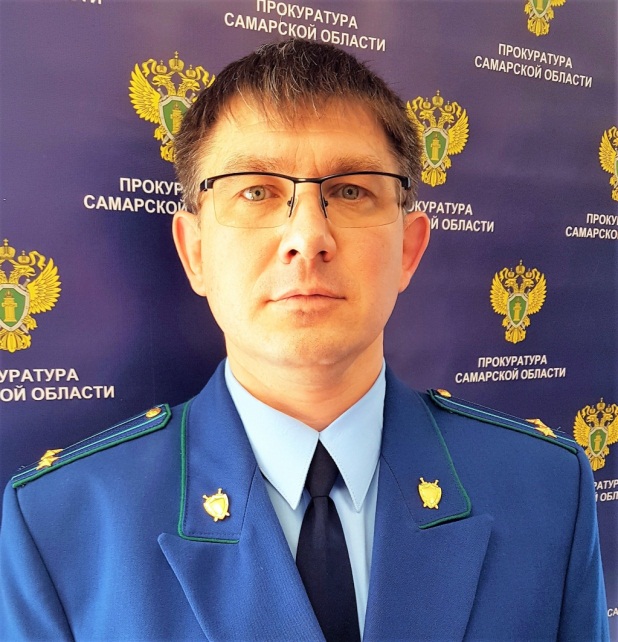 В настоящее время услуга возвратного (обратного) лизинга транспортного средства становится популярным способом получения заемных денежных средств среди населения.Возвратный (обратный) лизинг – это разновидность аренды, при которой собственник продает имущество, а потом получает его же актив во временное пользование. При этом он в соответствии с договором должен регулярно вносить лизинговые платежи.Вопросы возвратного лизинга урегулированы абзацем четвертым пункта 1 статьи 4 Федерального закона от 29.10.1998 № 164-ФЗ «О финансовой аренде (лизинге)», в соответствии с которым продавец может одновременно выступать в качестве лизингополучателя в пределах одного лизингового правоотношения.При внесении платежей в рамках исполнения договора возвратного лизинга гражданин в итоге зачастую должен выплатить сумму, в четыре-пять раз превышающую стоимость, за которую продал автомобиль. В случае несвоевременного внесения платежа начисляются штрафные санкции. Процентные ставки и размер неустойки при просрочке платежа при этом законодательством не ограничены.При использовании рассматриваемой схемы лизинговые компании избегают соблюдения законодательства о потребительском кредитовании, фактически оставляя граждан без права на их имущество, которое в отличие от кредитных отношений, находится до момента выплаты долга не в залоге, а в собственности третьего лица (лизинговой компании).В указанных обстоятельствах даже при незначительном нарушении заемщиком обязательств по уплате лизинговых платежей он может быть лишен возможности возврата своего имущества – транспортного средства.Важным элементом схемы является, в том числе установление заведомо заниженной стоимости транспортных средств в заключаемых договорах купли-продажи, что позволяет лишить заемщика права собственности, не выплачивая за это соразмерную сумму.Зачастую лизинговые компании вводят потребителей в заблуждение относительно природы сделки путем ненадлежащей рекламы финансовых услуг. Например, под видом рекламной услуги по предоставлению займа под залог транспортного средства (паспорта транспортного средства) с физическими лицами фактически заключаются договоры купли-продажи и лизинга автомобиля. В результате применения подобных схем граждане в конечном итоге лишаются своего имущества.В этой связи гражданам необходимо быть особо внимательными при заключении договоров лизинга, воздерживаться от их заключения в случае подмены лизингом потребительского займа.При наличии признаков мошеннических действий гражданам следует незамедлительно обращаться в правоохранительные органы или прокуратуру по месту нахождения лизинговой организации.15.03.2021